Procès-verbalde la 4e séance ordinairedu conseil d’établissement 2019-2020de l’École St-GabrielNo de la résolutionou annotationCÉ # 2020-05-001CÉ # 2020-05-002CÉ # 2020-05-003CÉ # 2020-05-004CÉ # 2020-05-005PROVINCE DE QUÉBECCOMMISSION SCOLAIRE DES SOMMETSÉCOLE PRIMAIRE ST-GABRIELProcès-verbal de la 4e séance ordinaire du conseil d’établissement tenue le 21 du mois de mai, à 18 h, à l’école St-Gabriel sur Teams.PARTICIPAIT ÉGALEMENTLECTURE ET ADOPTION DE L’ORDRE DU JOURAprès vérification du quorum, la séance débute sur Teams à 18h.Il est proposé par : Audrey Bourque et résolu :
QUE : l’ordre du jour soit adopté tel quel :ADOPTÉ À L’UNANIMITÉADOPTION DES PROCÈS-VERBAUX DU 20 JANVIER ET DU 14 AVRILIl est proposé par : Karine Ponton et résolu :QUE : les procès-verbaux du 20 janvier et du 14 avril soient adoptés tel que déposés.ADOPTÉS À L’UNANIMITÉSUIVIS AUX PROCÈS-VEBAUXPier-Samuel fait les différents suivis.APPROBATION DU PLAN DE LUTTE CONTRE LA VIOLENCE ET L’INTIMIDATION 20-21 (ART.75.1)Considérant que la consultation a eu lieu auprès du personnel le 7 avril dernier;Considérant la diminution de la violence verbale à l’école ainsi que la baisse des situations d’intimidation;Il est proposé par : Anne St-Amant et résolu par :QUE : le plan de lutte contre la violence et l’intimidation soit approuvée avec les moyens ciblés par l’équipe-écoleAPPROUVÉ À L’UNANIMITÉAPPROBATION DU CODE DE VIE 20-21Il est proposé par : Christine Côté et résolu :QUE : le code de vie 20-21 soit approuvé sans modification par rapport à l’an dernier.APPROUVÉ À L’UNANIMITÉINFORMATION DE LA DIRECTIONRéouverture des écoles depuis le 11 maiPier-Samuel informe les membres sur les différentes mesures prises depuis la réouverture :  les nouveaux horaires, le nouveau personnel, les nouvelles classes, ...Suivi du sondage du groupe de 6e année pour l’utilisation du montant au fonds 5Pier-Samuel présente les résultats du sondage. Les membres sont invités à donner leur opinion sur l’utilisation du montant. Anne St-Amant propose d’attendre au début de l’année prochaine pour prendre une décision, pour voir comment la situation de la Covid-19 évolue. La majorité des membres est en accord avec cette proposition.  Ainsi, une décision sera prise lors de la première séance du conseil d’établissement de la prochaine année scolaire. INFORMATION DES ENSEIGNANTS (S’IL Y A LIEU)Aucune information.INFORMATION DU PERSONNEL DE SOUTIEN (S’IL Y A LIEU)Aucune information.INFORMATION DE L’O.P.P (S’IL Y A LIEU)Aucune information.CORRESPONDANCEAucune correspondance.QUESTION DU PUBLIC EN LIGNEAucune question du public.VARIAAucun point.
LEVÉE DE L’ASSEMBLÉELa levée de l’assemblée est proposée par Joël Beaudoin à 18h30.ADOPTÉE À L’UNANIMITÉ ________________________  __________________________		(signature)				      (signature)	  Le président d’assemblée		                              Le directeur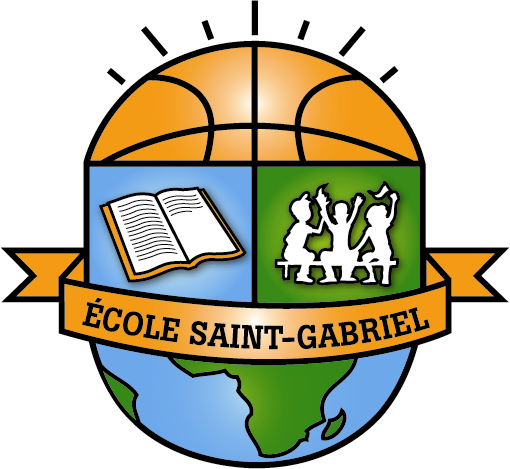 